Образовательный маршрут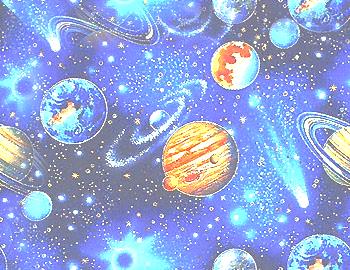 для совместной деятельности родителей с детьми в сети Интернет«По порядку все планеты назовет любой из нас!»Авторы: Савельева Дарья Константиновна, Романова Ирина Александровна, воспитатели муниципального бюджетного дошкольного образовательного учреждения «Детский сад комбинированного вида № 383» городского округа СамараОбразовательная область: «Познавательное развитие»Уважаемые родители!Дети должны знать историю российского праздника – День Космонавтики; дату первого полета в космос; о первом космонавте Юрии Алексеевиче Гагарине; о героических покорителях космических просторов.Интерес к космосу пробуждается у человека весьма рано, буквально с первых шагов. Загадки Вселенной будоражат воображения всегда, с раннего детства до старости. Солнце, Луна, звезды – это одновременно так близко, и в то же время так далеко.ДЕНЬ ПЕРВЫЙ ПОНЕДЕЛЬНИК «ЭТОТ ЗАГАДОЧНЫЙ КОСМОС»«Юрий Гагарин»В космической ракетеС названием «Восток»Он первый на планетеПодняться к звездам смог.Поёт об этом песниВесенняя капель:Навеки будут вместеГагарин и апрель.Посмотрите и обсудите:Презентация «Космос» http://www.igraypodrastay.ru/prezentatsii/33-kosmos.htmlВопросы для обсуждения:Что дети увидели на небе?Кто летает на ракете?Как называется костюм космонавта?Кто стал первым космонавтом?Соберите пазл «Наблюдения за космосом» http://azbuka-uma.by/i_astronomДЕНЬ ВТОРОЙ ВТОРНИК «СОЛНЕЧНАЯ СИСТЕМА»Встречает первым солнечные бури Неуловимый, маленький Меркурий. Второй, за ним, летит Венера С тяжёлой, плотной атмосферой. А третьей, кружит карусель, Земная наша колыбель. Четвёртый – Марс, планета ржавая, Красно – оранжевая самая. А дальше мчат, пчелиным роем, Своей орбитой астероиды. Пятый- Юпитер, очень уж большой На звёздном небе виден хорошо. Шестой – Сатурн, в шикарных кольцах, Очаровашка, под лучами солнца. Седьмой – Уран, прилёг как лежебока,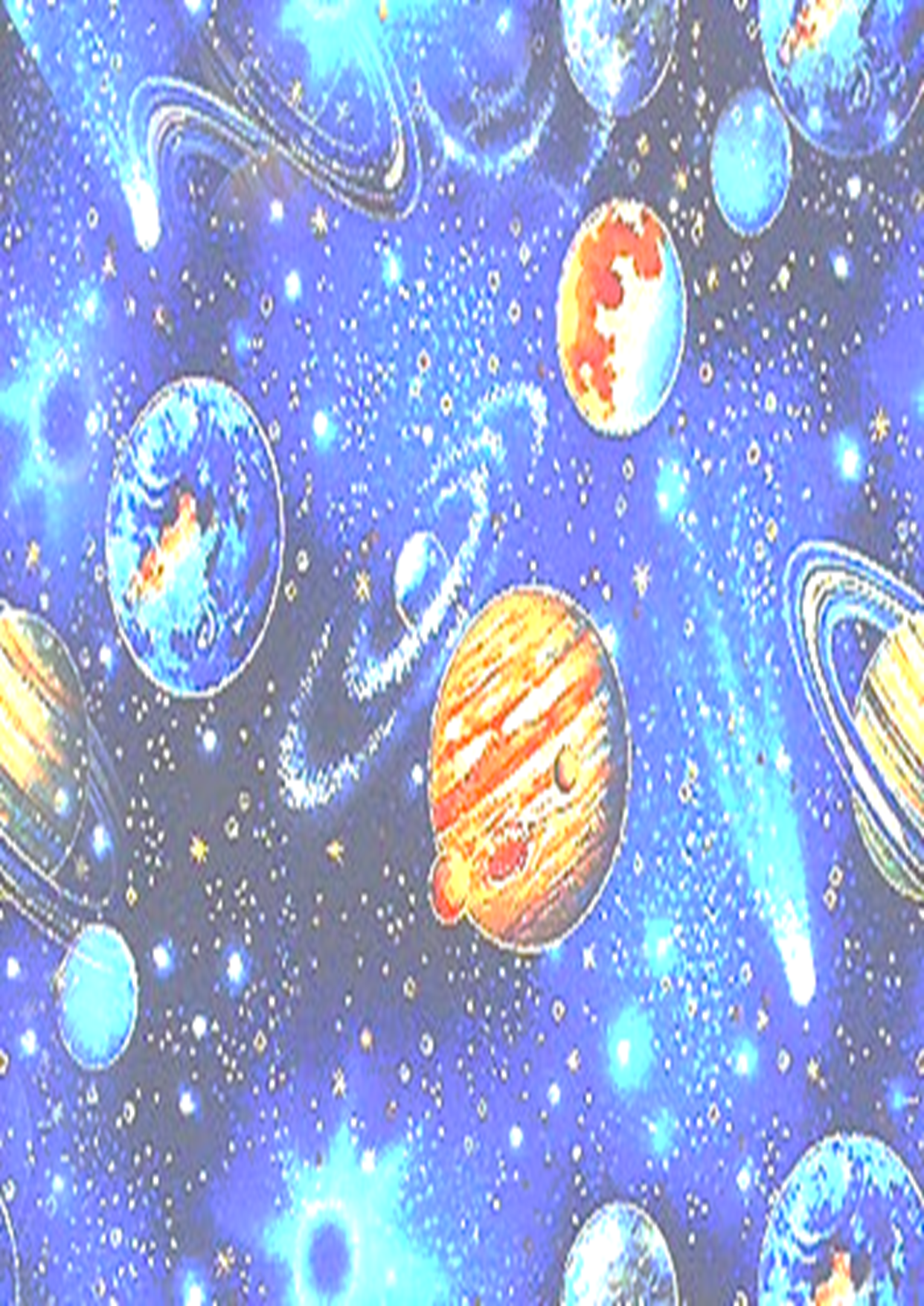  Ведь труден путь его далекий. Восьмой – Нептун, четвёртый газовый гигант В красивой голубой рубашке франт. Плутон, Харон, девятые в системе, Во тьме дуэтом коротают времяПосмотрите и обсудите:Мультфильм «Про Солнечную систему» https://www.youtube.com/watch?v=ngmVoeP95xcВопросы для обсуждения:Сколько планет в Солнечной системе? Назовите названия планет?Вокруг чего крутятся планеты?Есть ли жизнь на планете Меркурий?Какой эффект на планете Венера?Назовите спутник Земли?Есть ли вода на Марсе?Лепка «Солнечная система» http://azbuka-uma.by/v_lepim_planeti ДЕНЬ ТРЕТИЙ СРЕДА «ЗНАТОКИ КОСМОСА»В космосе так здорово!Звёзды и планетыВ чёрной невесомостиМедленно плывут!В космосе так здорово!Острые ракетыНа огромной скоростиМчатся там и тут!Так чудесно в космосе!Так волшебно в космосе!В настоящем космосеПобывал однажды!В настоящем космосе!В том, который видел сквозь,В том, который видел сквозьТелескоп бумажный!Прочитайте и отгадайте:Детские загадки про космос http://www.vsezagadki.ru/2010/12/zagadki-pro-kosmos-dlya-detej/ДЕНЬ ЧЕТВЕРТЫЙ ЧЕТВЕРГ «КОСМОНАВТЫ НА ЛУНЕ»ВозвращениеЗакончился космический полет,Корабль спустился в заданном районе,И вот уж целиной пилот идет,Чтоб снова землю взять в свои ладони…И в космосе он думал лишь о ней,Из-за нее летал в такие дали-И лишь о ней все двести долгих днейПисал в своем космическом журнале!
Посмотрите и обсудите: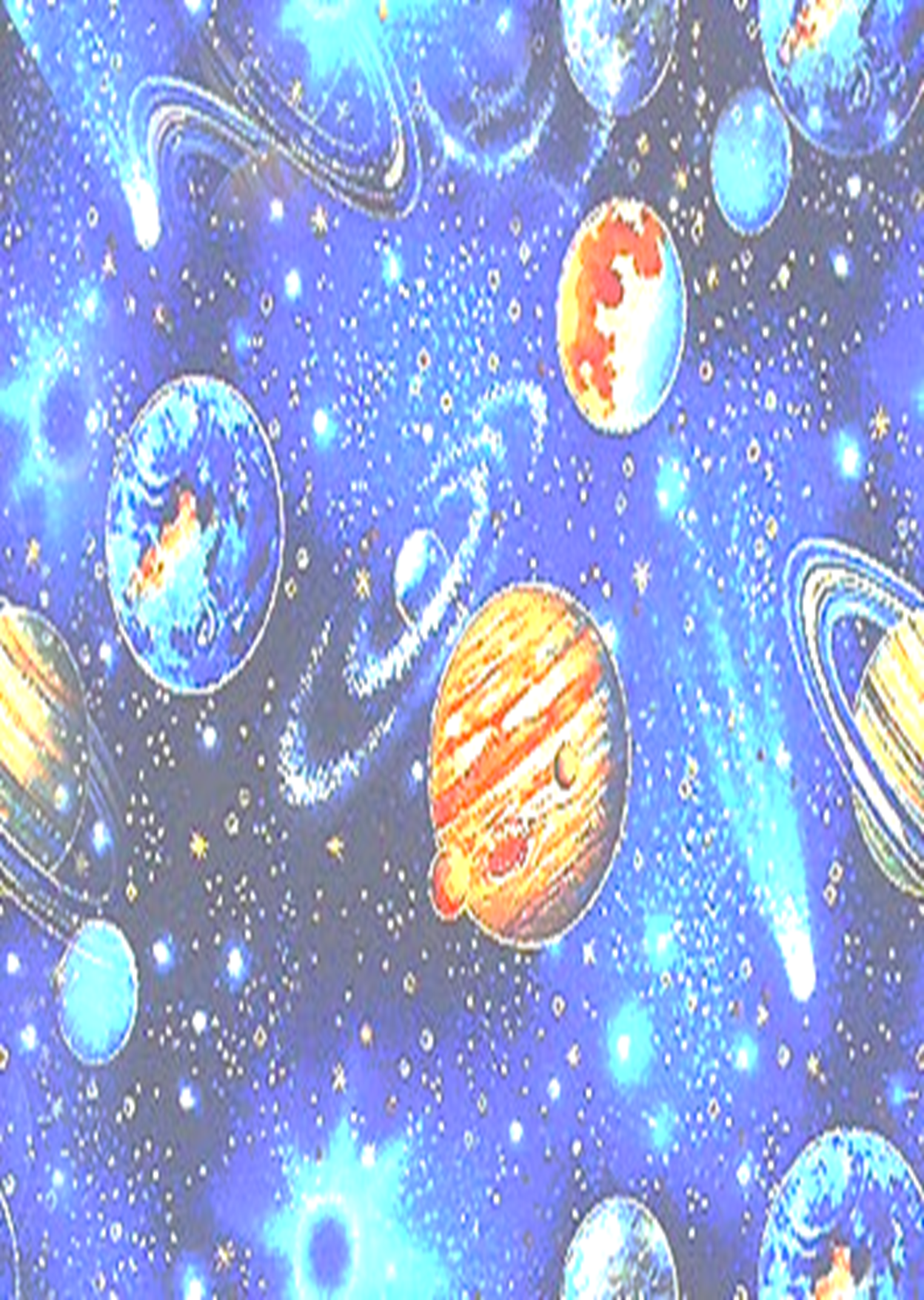  Мультфильм «Космонавты высадились на Луну» https://www.youtube.com/watch?v=ZEWqmWOkiKE Вопросы для обсуждения:Из каких деталей состоит ракета?Что произошло на луне с ракетой?Что можно найти на Луне?Кого можно встретить на Луне?Мультфильм «Космонавты» https://www.youtube.com/watch?v=BMs8a0cQw5UВопросы для обсуждения:Куда решили отправиться звери?Какие профессии есть в космосе?Почему в космосе невесомость?На какую планету попали звери? ДЕНЬ ПЯТЫЙ ПЯТНИЦА «КОСМИЧЕСКИЕ ПРИКЛЮЧЕНИЯ»Садятся космонавты в корабли,И то их отличает от Антея,Что, оторвавшись от родной земли,Становятся они еще сильнее.Врачам их перегрузок не учесть:Лишь космонавты знают, что помимоНьтоновского притяженья естьРодное- и оно неодолимо!И вновь звезду ловя на небосводе,Душой готова космос весь объять,Россия взора с корабля не сводит,Как с колыбели любящая мать.Посмотри и обсудите:Мультфильмы «Космос»https://www.youtube.com/watch?v=hkdQCBJZO30https://www.youtube.com/watch?v=KFK7Zb1aV0YВопросы для обсуждения:Чем покрыта поверхность Меркурия?Какая по счету планета Земля от Солнца?Чем покрыта поверхность Венеры?Чем отличается планета Земля от других планет?Назовите спутник Земли?Как называют Марс?Назовите самую большую планету?Из чего состоят кометы?Что такое Галактики?
ДЕНЬ ШЕСТОЙ СУББОТА «ВСЕЛЕННАЯ»Чёрный бархат небаЗвёздами расшит.Светлая дорожкаПо небу бежит.От края до края Стелется легко,Как будто кто-то пролилПо небу молоко.Но нет, конечно в небеНи молока, ни соку,Мы звёздную системуСвою так видим сбоку.Так видим мы ГалактикиРодной далёкий свет-Простор для космонавтикиНа много тысяч лет.Посмотрите и нарисуйте:Рисование «Вселенная» http://azbuka-uma.by/v_risovanie_vselennaya   Уважаемые родители!Современные родители, сами должны испытывать интерес к космосу пытаться, пробудить интерес к Вселенной в своих детях, использовать при этом ресурсы современных технологий, ведь как занимательно увидеть на яркой картинке вблизи Юпитер, следы действующих вулканов  на его спутниках, кольца Сатурна.